Příběh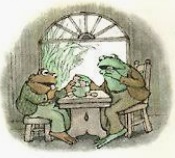 Jednou v létě nebylo žabáku Kvakovi dobře. „Kvaku, ty jsi celý zelený,“ strachoval se Žbluňk.„Ale já jsem vždycky zelený,“ uklidňoval ho Kvak. „Jsem přece žabák.“„Dnes vypadáš příliš zeleně i na žabáka,“ usoudil Žbluňk. „Vlez si do mé postele a odpočiň si.“Žbluňk uvařil Kvakovi hrníček horkého čaje. Kvak čaj vypil a prohlásil:„Budu odpočívat a ty mi přitom povídej nějaký příběh.“„Dobře,“ řekl Žbluňk. „Nech mě přemýšlet, jaký příběh ti mám povídat.“PIŠ VELKÝMI TISKACÍMI PÍSMENY.SVOJE PSANÍ DOPLŇ OBRÁZKEM.PŘEČTI NĚKOMU, KOHO MÁŠ RÁD.NAJDI KNIHU, ZE KTERÉ JE UKÁZKA, A PŘEČTI SI JAKÝ PŘÍBĚH KVAK VYMYSLEL. POKRAČUJ VE ČTENÍ.____________________________________________________________________________________________________________________________________________________________________________________________________________________________________________________________________________________________________________________________________________________________________________________________________________________________________________________________________________________Zdroj: Arnold Lobel: Kvak a Žbluňk jsou kamarádi. Albatros 2012.Ukázka práce dětí: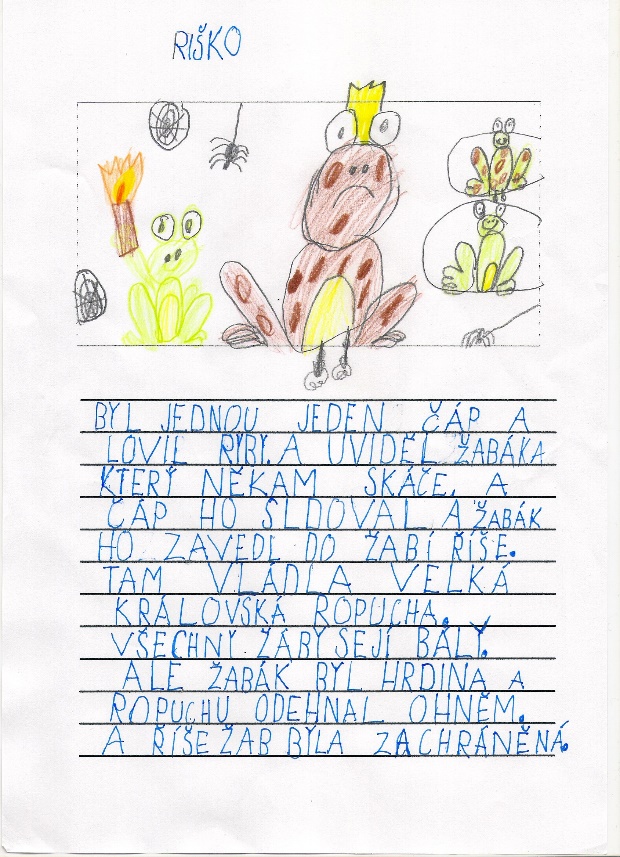 